Lección 11: Patrones y pares ordenadosGrafiquemos patrones en la cuadrícula de coordenadas.Calentamiento: Observa y pregúntate: La cuadrícula de coordenadas¿Qué observas? ¿Qué te preguntas?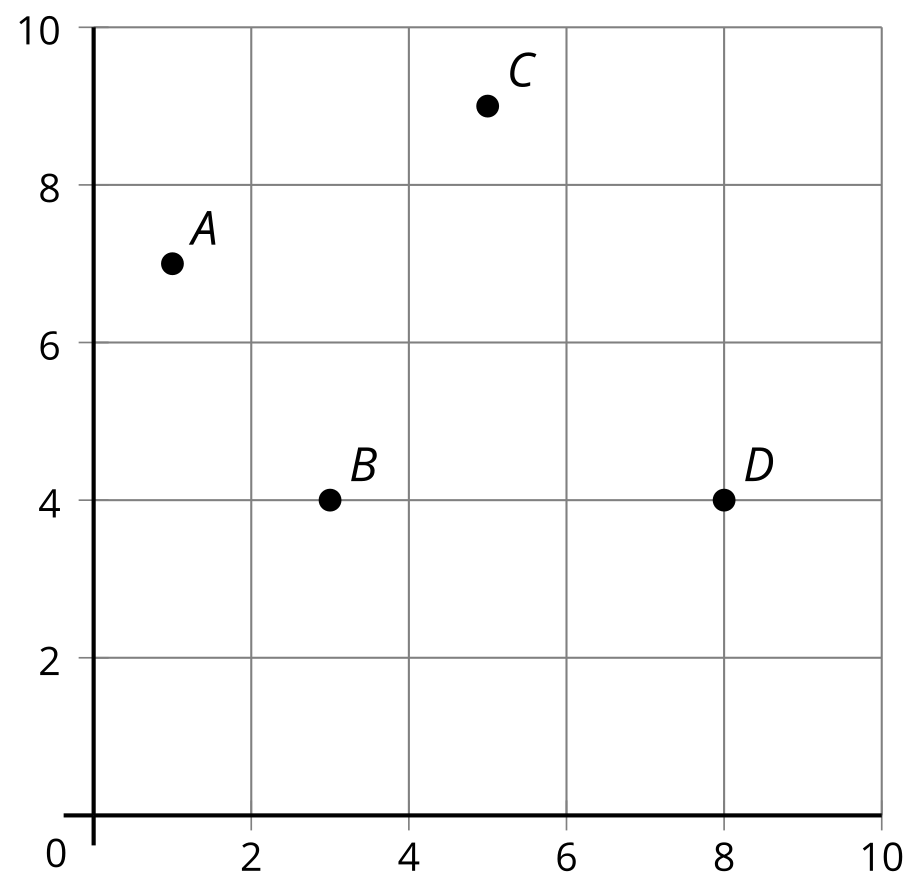 11.1: Patrones en la cuadrícula de coordenadas (parte 1)Compañero ARegla 1: empezar en 0 y siempre sumar 8.Regla 2: empezar en 0 y siempre sumar 2.Completa la tabla usando las reglas.¿Cuál columna de la tabla representa el punto que está en la cuadrícula de coordenadas? Marca el punto con la letra que le corresponde.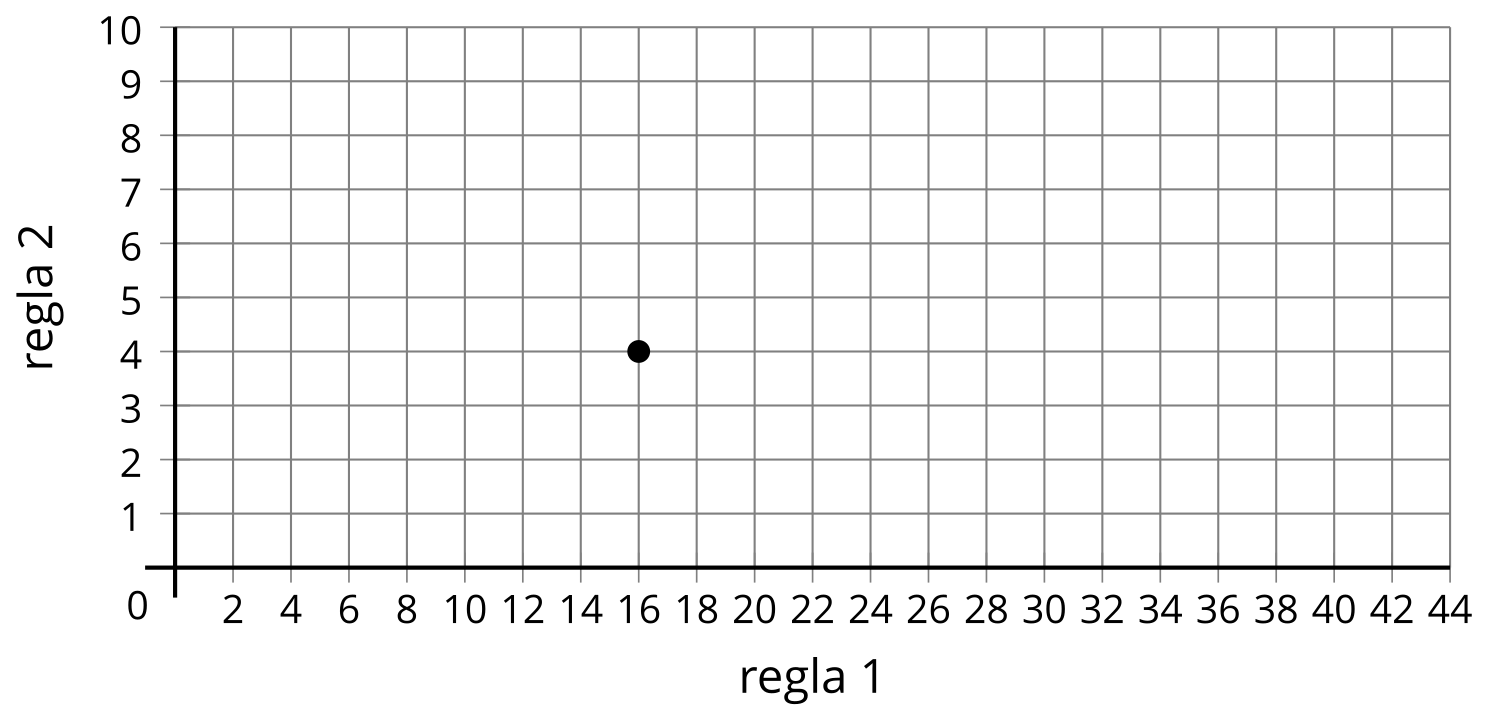 Ubica y marca el resto de los puntos.Compañero BRegla 1: empezar en 0 y siempre sumar 10.Regla 2: empezar en 0 y siempre sumar 40.Completa la tabla usando las reglas.¿Cuál columna de la tabla representa el punto que está en la cuadrícula de coordenadas? Marca el punto con la letra que le corresponde.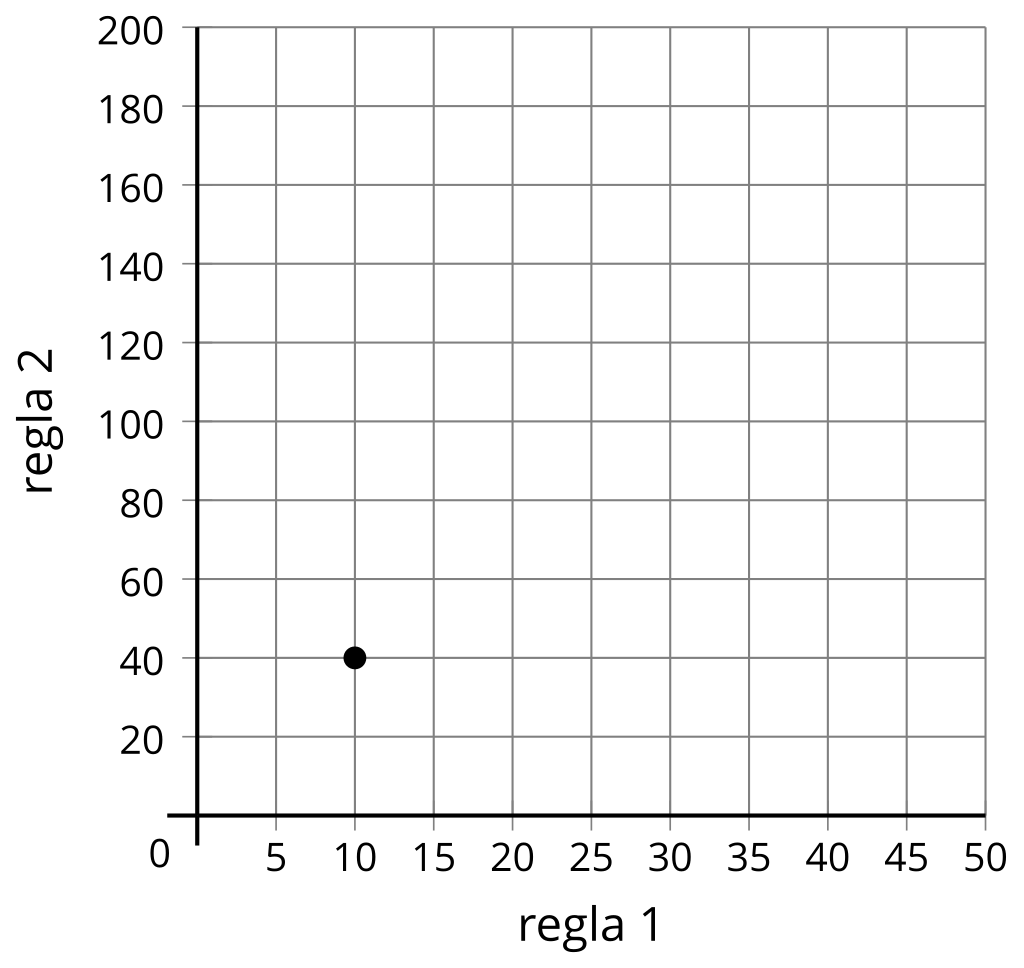 Ubica y marca el resto de los puntos.11.2: Patrones en la cuadrícula de coordenadas (parte 2)Completa la tabla usando las reglas.Regla 1: empezar en 0 y siempre sumar 2.Regla 2: empezar en 0 y siempre sumar 5.¿Qué relaciones observas entre los términos correspondientes en los dos patrones?Ubica y marca los puntos de la tabla.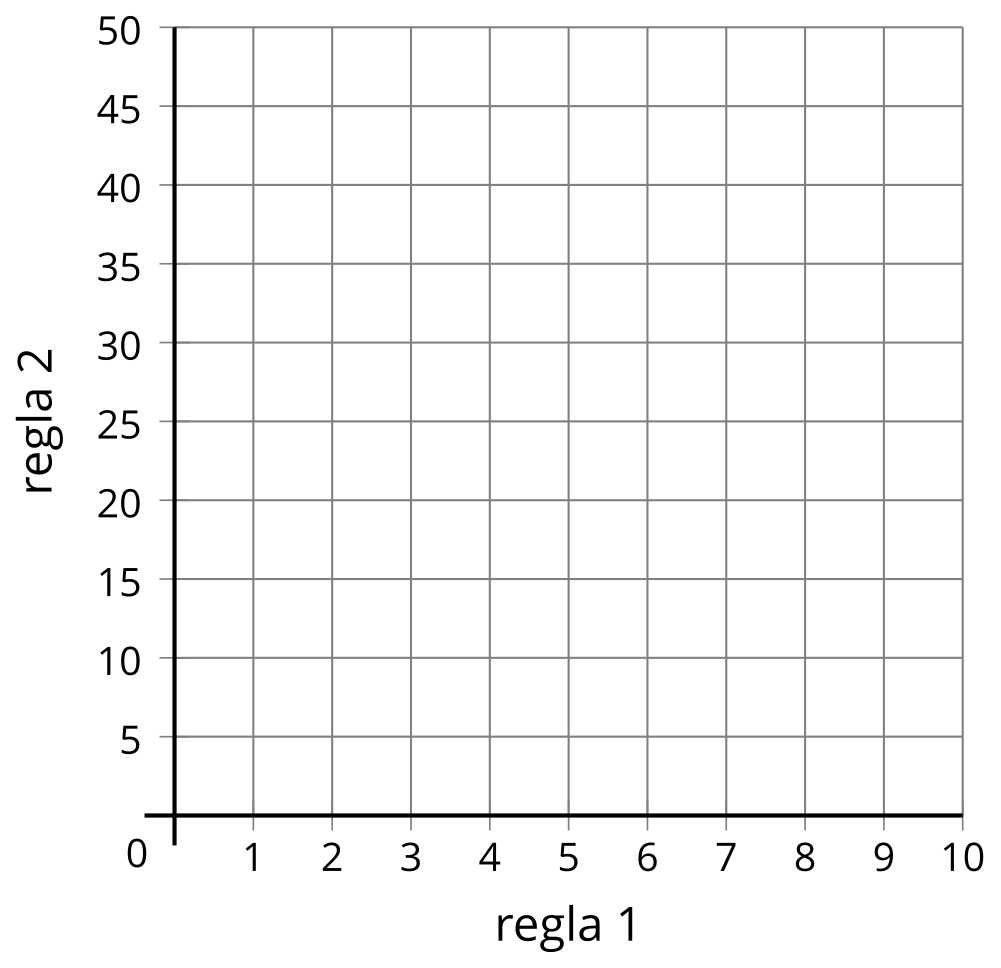 ¿Qué te dice el punto  sobre la regla 1 y la regla 2?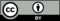 © CC BY 2021 Illustrative Mathematics®ABCDEFregla 1regla 2ABCDEFregla 1regla 2ABCDEFRegla 1Regla 2